Meldcode huiselijk geweld en kindermishandelingPer 1 januari 2019 is de vernieuwde Meldcode van kracht. De intern begeleiders van de scholen hebben hiervoor in oktober een training gevolgd. Klik hier voor de presentatie: https://morgenwijzer.sharepoint.com/:b:/r/sites/Bedrijfsbureau/Onderwijs/Presentatie%20Meldcode%20IB-ers.pdf?csf=1&e=EZ3A51 De verandering t.o.v. de huidige meldcode zit met name in het feit dat deze minder vrijblijvend is en dat in stap 4 een ‘afwegingskader’ is opgenomen.  Klik voor het afwegingskader https://morgenwijzer.sharepoint.co/:b:/r/sites/Bedrijfsbureau/Onderwijs/afwegingskader%202019.pdf?csf=1&e=CANO1EIn de huidige meldcode (tot 1-1-2019) waren de stappen:Stap 1: in kaart brengen van signalenStap 2: collegiale consultatie en eventueel Veilig Thuis of deskundige letselduiding raadplegenStap 3: het gesprek met betrokkenenStap 4: wegen van het huiselijk geweld en bij twijfel altijd Veilig Thuis raadplegenStap 5: beslissen, hulp organiseren en/of melden. De nieuwe meldcode (per 1-1-2019) bestaat ook uit vijf stappen. De eerste drie stappen gaan over signalering. Stap 4 en 5 betreffen de afweging en het besluit over de melding van het geval. De vijfde stap bestond voorheen uit twee keuzes: een melding maken bij Veilig Thuis over de situatie of zelf hulp organiseren om het slachtoffer te helpen. Per 1 januari 2019 vervalt deze keuze als het gaat om ernstige gevallen, omdat Veilig Thuis nu geen melding krijgt als professionals zelf hulp organiseren.Afwegen (stap 4)Als het gaat om ernstige gevallen, er is geen keuze meer tussen een melding doen of zelf hulp organiseren. Er geldt een meldplicht bij Veilig Thuis. Om onderwijsmedewerkers te helpen bepalen wanneer ze te maken hebben met een ernstig geval is er een speciaal afwegingskader gemaakt voor het onderwijs. In het afwegingskader, staan vijf vragen die onderwijsmedewerkers moeten stellen om te kijken of een melding noodzakelijk is omdat er sprake is van acute of structurele onveiligheid.Dat is bijvoorbeeld het geval als ouders verslaafd zijn, psychische problemen hebben, ze wapens bezitten of geweld gebruiken waarbij kinderen verwondingen oplopen. Naast de vraag of professionals een melding moeten doen kunnen ze in de laatste stap nog steeds bekijken of ze zelf hulp moeten bieden of kunnen organiseren.De 5 afwegingen die bij stap 4 moeten worden gemaakt zijn: Heb ik op basis van de stappen 1 tot en met 4 van de meldcode een vermoeden van (dreiging van) huiselijk geweld en/of kindermishandeling?  Nee:  Afsluiten en vastleggen in dossierJa:   Ga verder met afweging 2.Schat ik* op basis van de stappen 1 tot en met 4 in dat er sprake is van acute onveiligheid en/of structurele onveiligheid?*Beroepskrachten die deze afweging met ‘ja’ beantwoord hebben, zullen de afwegingen 3 tot en met 5 samen met Veilig Thuis doorlopen. ssioneleNee:  Ga verder met afweging 3  Ja:   Melden bij Veilig Thuis. onveiligh3Ben ik in staat effectieve hulp te bieden of organiseren om dreiging van (toekomstig) huiselijk geweld en/of kindermishandeling af te wenden?Nee: Melden bij Veilig Thuis Ja:   Ga verder met afweging 4Aanvaarden de betrokkenen hulp om dreiging van (toekomstig) huiselijk geweld en/of kindermishandeling af te wenden en zijn zij bereid zich hiervoor in te zetten?Nee:  Melden bij Veilig ThuisJa:  Hulpbieden of organiseren, ga verder met afweging 5. Leidt de hulp binnen de gewenste termijn tot de noodzakelijke resultaten ten aanzien van veiligheid en/of het herstel van alle betrokkenen? Nee:  (Opnieuw) melden bij Veilig ThuisJa:   Hulp afsluiten met afspraken over het volgen van toekomstige (on)veiligheid met      betrokkenen en samenwerkingspartners.Afweging 1In het kort: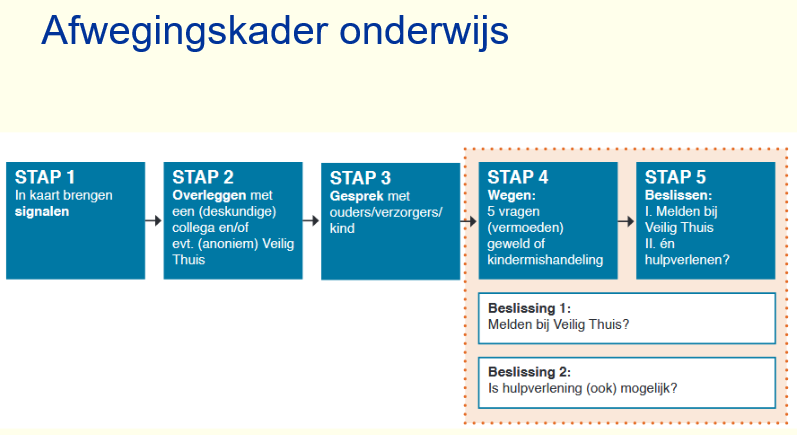 